Правила выполнения лабораторных работЛабораторные работы выполняются на языках высокого уровня (Паскаль, Си). По согласованию с преподавателем допускается лабораторных работ в средах Delphi, Builder C++, Visual C++. Для зачета по лабораторной работе студенту необходимо представитьИсходные тексты программ с подробными комментариями;Исполняемые файлы;Отчет по лабораторной работе.Отчет должен включать в себя следующие разделыФормулировку заданияОписание основных методов, используемых в лабораторной работе;Результаты работы программы (в виде файла или в виде скриншота);Анализ результатов.Тестирование программ должно проводиться для различных случаев: упорядоченный массив (прямой или обратный порядок), случайный массив.Лабораторная работа 1Лабораторная работа 2Лабораторная работа 3Лабораторная работа 4Лабораторная работа 5Лабораторная работа 1. Методы сортировки массивов с квадратичной трудоемкостью.Цель работы: Освоить методы сортировки массивов с квадратичной трудоемкостью.Порядок выполнения работы:Разработать процедуры сортировки массива целых чисел методом прямого выбора, методом пузырьковой сортировки и методом шейкерной сортировки (язык программирования Паскаль или Си).Правильность сортировки проверить путем подсчета контрольной суммы и числа серий в массиве.Во время сортировки предусмотреть подсчет количества пересылок и сравнений (М и С), сравнить их с теоретическими оценками.Составить таблицу следующего вида (данные получить экспериментально) для n= 100, 200, 300, 400, 500. (n – количество элементов в массиве)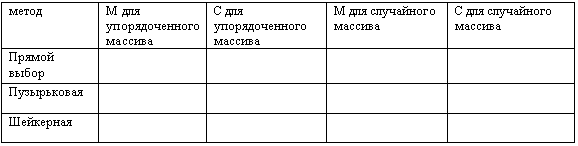 Проанализировать полученные результаты. (Какой из методов самый быстрый? Самый медленный? Как сложность зависит от начальной отсортированности?)Лабораторная работа 2. Быстрые методы сортировки массивов.Цель работы: Освоить быстрые методы сортировки массивовПорядок выполнения работы:Разработать процедуры сортировки массива целых чисел методом Шелла, методом пирамидальной сортировки и методом Хоара (язык программирования Паскаль или Си).Правильность сортировки проверить путем подсчета контрольной суммы и числа серий в массиве.Во время сортировки предусмотреть подсчет количества пересылок и сравнений (М и С), сравнить их с теоретическими оценками.Составить таблицу следующего вида (данные получить экспериментально) для n= 100, 200, 300, 400, 500. (n – количество элементов в массиве)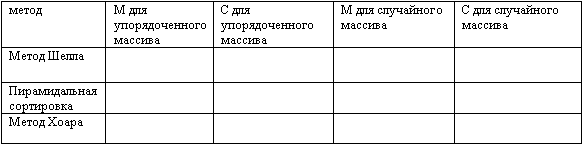 Проанализировать полученные результаты. (Какой из методов самый быстрый? Самый медленный? Как сложность зависит от начальной отсортированности?)Сравните трудоемкости методов быстрой сортировки и трудоемкости методов с квадратичной трудоемкости (использовать результаты лабораторной работы 1)Лабораторная работа 3. Быстрые методы сортировки последовательностей.Цель работы: Освоить быстрые методы сортировки последовательностейПорядок выполнения работы:Разработать процедуры сортировки последовательности целых чисел методом прямого слияния и методом цифровой сортировки (язык программирования Паскаль или Си).Во время сортировки предусмотреть подсчет количества пересылок элементов в очередь и сравнений (М и С), сравнить их с теоретическими оценками.Составить таблицу следующего вида (данные получить экспериментально) для n= 100, 200, 300, 400, 500. (n – количество элементов в массиве)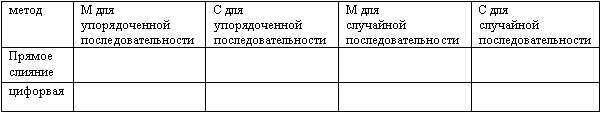 Проанализировать полученные результаты. (Какой из методов самый быстрый? Самый медленный? Как сложность зависит от начальной отсортированности?)Лабораторная работа 4. Индексация и быстрый поиск.Цель работы: Освоить методы построения индексных массивов и быстрого поиска в массиве.Порядок выполнения работы:Написать программу “Телефонный справочник”, которая обрабатывает данные об абонентах телефонной станции. Каждый абонент имеет имя, адрес, телефонный номер. В программе описать массив абонентов (назовем его справочник). В справочнике должно быть не менее 20 элементов, которые заполняются либо программно, либо считываются из файла.С помощью индексов и фильтров (номер задания выбирается по последней цифре шифра)упорядочить справочник по имени по возрастаниюупорядочить справочник по телефонному номеру по возрастаниюупорядочить справочник по адресу по убываниювыбрать тех абонентов, которые имеют номер в заданном диапазонеупорядочить справочник по имени и телефонному номеру по возрастаниювыбрать тех абонентов, которые имеют имя в заданном диапазоневыбрать абонентов, которые имеют имя и адрес в заданном диапазонеупорядочить справочник по телефонному номеру по убываниюупорядочить справочник по адресу по убываниювыбрать абонентов, которые имеют адрес в заданном диапазонеЛабораторная работа 5. Хэширование и поиск.Цель работы: Освоить методы построения хэш-таблиц и поиска с помощью хэш-таблиц.Порядок выполнения работы:Построить хэш-таблицу методом линейных проб для слов заданного текста. Текст находится в некотором файле (примерно 200 слов). Экспериментально определить минимально необходимый объем хэш-таблицы и число коллизий при построении.Построить хэш-таблицу методом квадратичных проб для слов заданного текста. Файл с текстом должен быть тот же, что и п.1. Экспериментально определить минимально необходимый объем хэш-таблицы и число коллизий при построении.Заполнить следующую таблицу полученными данными. Проанализировать результаты. (Какой метод требует большего объема памяти? Для какого из методов меньшее число коллизий?).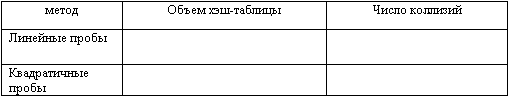 